Deklaracja  członka  zwyczajnego*  nadzwyczajnego * wspierającego*Oświadczam, że znane mi są cele, zadania i działania Stowarzyszenia ujęte w jego statucie. Zobowiązuję się  do ich przestrzegania oraz aktywnego uczestnictwa w działalności Stowarzyszenia.  Oświadczam, że zapoznałam/em się z załączoną klauzulą informacyjną RODO. Wyrażam zgodę na przechowywanie i przetwarzanie moich danych  osobowych przez Polskie Towarzystwo Mykologiczne, zgodnie z jej zapisami. ...............................................    					                     ..................................... **       (miejscowość,  data)                                      	 					 (podpis) --------------------------------------------------------------------------------------------------------------------------------------Członkowie wprowadzający: ...............................................					                      ........................................       (imię i nazwisko)                             		            					(podpis) ...............................................					                      ........................................       (imię i nazwisko)                             		            					(podpis) --------------------------------------------------------------------------------------------------------------------------------------Zarząd Główny Towarzystwa  przyjmuje ww.  w poczet członków zwyczajnych* nadzwyczajnych* wspierających * protokołem z dnia ................................................r.....................................     					                     ......................................        (miejscowość, data)            							                     (podpis)Klauzula informacyjna RODOPolskie Towarzystwo MykologiczneZgodnie z art. 13  Rozporządzenia Parlamentu Europejskiego i Rady UE w sprawie ochrony osób fizycznych w związku z przetwarzaniem danych osobowych, z dnia 27 kwietnia 2016 r. (Dz. Urz. UE L 119 z 04.05.2016) informujemy, że:Administratorem Pani/Pana danych osobowych jest Polskie Towarzystwo Mykologiczne z siedzibą przy Al. Ujazdowskie 4, 00-478 Warszawa.Dane osobowe są przetwarzane przez Polskie Towarzystwo Mykologiczne w celu realizacji zadań statutowych, których szczegółowy wykaz jest zawarty w Rozdziale 2. Statutu Polskiego Towarzystwa Mykologicznego.Podstawą prawną przetwarzania danych osobowych jest:uzasadniony interes Polskiego Towarzystwa Mykologicznego, polegający na realizacji działalności statutowej,obowiązek prawny ciążący na Polskim Towarzystwie Mykologicznym w zakresie dokumentowania zdarzeń gospodarczych dla celów podatkowych i rachunkowych.Odbiorcami Pani/Pana danych osobowych będą wyłącznie podmioty uprawnione do uzyskania danych osobowych na podstawie przepisów prawa.Pani/Pana dane osobowe przechowywane będą przez okres niezbędny do zrealizowania celów statutowych. Jeżeli dane osobowe będą konieczne do dokumentowania zdarzeń gospodarczych dla celów rachunkowych, dane te w tym zakresie będą przechowywane przez Polskie Towarzystwo Mykologiczne tak długo, jak długo będzie istniał prawny obowiązek do posiadania dokumentacji tych zdarzeń.Posiada Pani/Pan prawo do żądania od administratora dostępu do danych osobowych, prawo do ich sprostowania, usunięcia, ograniczenia przetwarzania, przenoszenia oraz cofnięcia zgody na przetwarzanie danych, przy czym cofnięcie zgody nie wpływa na zgodność z prawem przetwarzania, którego dokonano na podstawie zgody przed jej wycofaniem.Ma Pani/Pan prawo wniesienia skargi do Urzędu Ochrony Danych Osobowych, jeżeli uzna Pani/Pan, iż przetwarzanie danych osobowych narusza przepisy rozporządzenia o ich ochronie.Podanie danych osobowych jest dobrowolne.*  niepotrzebne  skreślić, ** w przypadku osoby niepełnoletniej – podpis opiekuna prawnegoIMIĘNAZWISKOPESELTELEFON DO KONTAKTUADRES EMAILADRES DO KORESPONDENCJI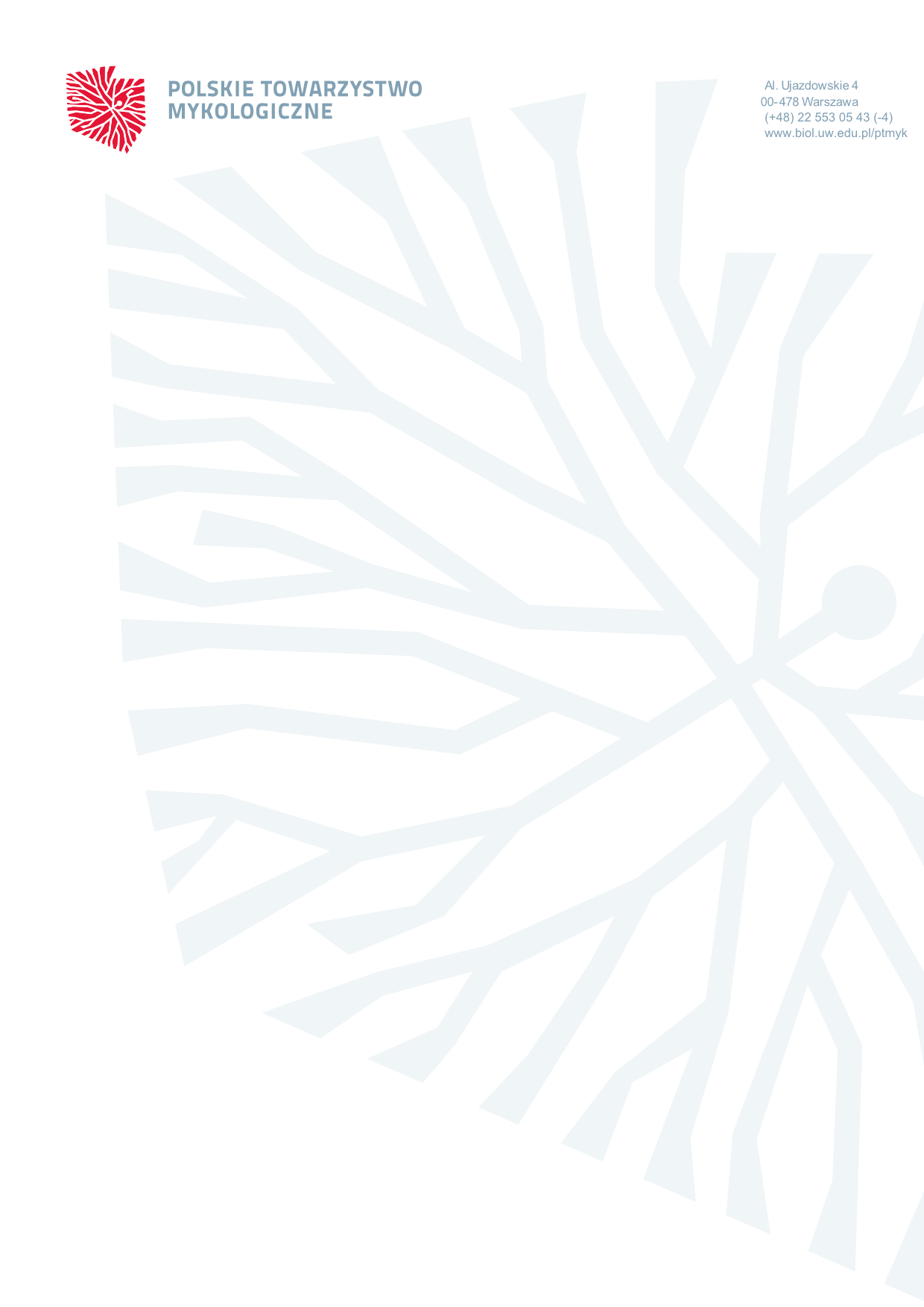 